CURRICULUM VITAE: Lungile Gongqa 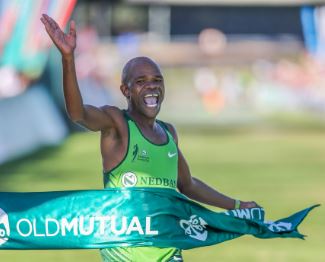 PERSONAL DETAILSFIRST NAME / SURNAME:	Lungile GongqaDATE OF BIRTH:		22 February 1979CLUB:				Nedbank Running ClubNATIONALITY:			South AfricanEMAIL / CONTACT / TWITTER:	ivysogiba01@gmail.com / 073 720 1255 / @lungile_gongqaPERSONAL BEST PERFORMANCESDistance		Time		Area			Date10 km Road	29:09		Mdantsane (RSA)		201312 km Road	35:39		Cape Town (RSA)		201515 km Road	45:20		Cape Town (RSA)		2013Half Marathon 	1:03:57 		Port Elizabeth (RSA) 	2016 Marathon		2:11:59		Cape Town (RSA)		201556km		3:09:38		Cape Town (RSA)		2017Best Performances 2019Top Form 10km, Cape Town 30:54, 1st Nelson Mandela Bay Half Marathon, Port Elizabeth 1:05:55 Peninsula Marathon, Simon's Town 2:27:23, 2nd56km Two Oceans (wp) 3:18:53, 8thIAU 50km World Championships, 2:48:26, 2ndBest Performances 2018Marathon Cape Peninsula (wp) 02:21:58, 1st21km Sasolburg (fs) 01:11:51, 5th21km East London 01:06:0356km Two Oceans (wp) 3:22:54, 19thCape Town Marathon 02:21:42Best Performances 201710km Rondebosch (RSA) 30:46		12km Cape Town (RSA) 36:55		21km Port Elizabeth (RSA) 1:05:05		Marathon	Mumbai (IND) 2:18:52		56km Two Oceans Cape Town (RSA) 3:09:38, 1st	